Chairman, AWG LIST OF THE OFFICE BEARERS OF AWG_________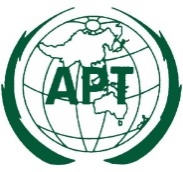 ASIA-PACIFIC TELECOMMUNITYASIA-PACIFIC TELECOMMUNITYThe 19th Meeting of the APT Wireless Group (AWG-19) Document No.:AWG-19/OUT-102 – 5 February 2016, Chiang Mai, Thailand5 February 2016Chairman/ Vice ChairmenAPT Wireless Group (AWG)Chairman:Dr. Kohei SATOHJapanVice Chairmen:Ms.ZHU Keer
People’s Republic of ChinaMr. Le Van TUANViet Nam Working Group on Spectrum Aspects 
(WG SPEC)Mr. John LEWISNew ZealandSub WG 1: Spectrum Arrangement and Harmonization (SA&H)Mr. ZHU YuTaoPeople’s Republic of ChinaSub WG 2: Spectrum Monitoring (SM)Mr. Jia HUANGPeople’s Republic of ChinaSub WG3: SharingCo-chair:Ms. Julie WELCH Hong Kong, ChinaDr. Jung-soo WOORepublic of KoreaWorking Group on Technology Aspects (WG TECH)Dr. Daejung KIM
Republic of KoreaSub Working Group: IMT (IMT)Dr. Hiroyuki ATARASHIJapan Task Group 1: Short Range Devices (SRD)Dr. Satoshi TSUKAMOTOJapanTask Group 2: Cognitive Radio System  and 
Software Defined Radio (CRS&SDR)Mr. Lang BAOZHENPeople's Republic of ChinaTask Group 3: Intelligent Transportation System (ITS)Mr. Satoshi OYAMAARIB, Japan Task Group 4: Wireless Power Transmission (WPT)Mr. Chan Hyung CHUNG Republic of KoreaTask Group 5: Fixed Wireless Systems (FWS)Dr. Tetsuya KAWANISHI
NICT, Japan
Working Group on Service & Applications (WG-S&A)Dr. Andri QIANTORI IndonesiaTask Group 1: Fixed Mobile Convergence (FMC)Mr. Hazim AHMADIIndonesiaTask Group 2: Modern Satellite Applications (MSA)Ms. Geetha Remy VINCENT MalaysiaTask Group 3: Aeronautical and Maritime (A&M)Dr. Jiaxin DINGPeople's Republic of ChinaTask Group 4: Railway RadiocommunicationsMr. LIU binPeople’s Republic of ChinaTask Group 5: PPDRMr. Bharat BHATIAIndia